Муниципальное казенное дошкольное образовательное учреждение«Детский сад комбинированного вида №3»структурное подразделение детский сад «Лучик»Конспект интегрированной непосредственно-образовательной деятельности по познавательно-опытническому развитию детей «Золушка в стране математики» (средняя группа)Разработчик конспекта: воспитательХорькова Анна Васильевна2013г.Образовательная область: познаниеГруппа: средняяКоличество воспитанников: 12Тема занятия: «Золушка в стране математики»Форма проведения: познавательно-опытническая деятельностьЦель: формирование элементарных математических представленийЗадачи:Образовательные:1. Закрепить навыки порядкового и количественного счёта в пределах 5.2. Закреплять название геометрических фигур;3. Формировать знания о свойствах предметов и магнита.Развивающие:Развивать внимание, восприятие, память, логическое мышление, интерес к математике, мелкую моторику рук.Воспитательные:Воспитывать навыки культуры поведения при выполнении учебных задач,  усидчивость, интерес к сказке.Материал:Набор цифр от «1» до «5», лист бумаги, геометрические фигуры, металлические шарики, магниты, стеклянные шарики, пластмассовые бусы, деревянные бусы, чаша с водой. Опыт:1) найти с помощью магнита металлические шарики среди стеклянных, деревянных и пластмассовых бус.2) определить, какие бусы тонут, а какие нет.Вывод: Металлические шарики притягиваются магнитом,металл, стекло тонут в воде, а дерево плавает - не тонет.Предварительная работа:Чтение сказки «Золушка», знакомство с магнитом.План занятия:Ход занятия:Вводная частьОрганизационный момент.Дети стоят полукругом. Воспитатель: Посмотрите на меня, какие у вас красивые и добрые глаза; давайте, улыбнемся друг другу и поздороваемся с гостями и поздороваемся с окружающим нас миром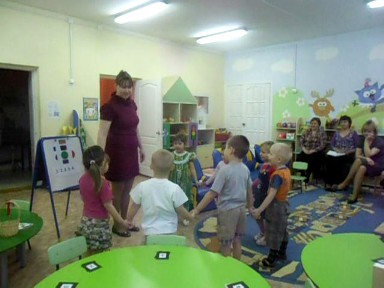 ПсихогимнастикаЗдравствуй, солнце золотое,Здравствуй, небо голубое,Здравствуй, вольный ветерок,Здравствуй, маленький дубок,Мы живем в одном краюВсех я вас приветствую!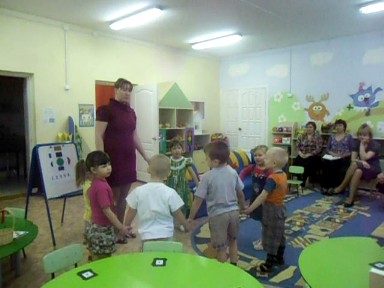 Основная часть:Воспитатель: Дети, а вы любите сказки? (ответы детей). Я тоже очень люблю. К нам сегодня пришла в гости героиня одной из сказки, а кто она, мы с вами узнаем, отгадав загадку:Она красива и мила,Имя её от слова «зола».(Золушка)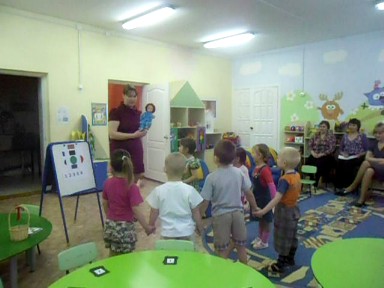 Воспитатель: правильно Золушка. Посмотрите, ей пришло приглашение на бал, но злая мачеха со своими дочерями не хотят пускать Золушку на бал. Мачеха сурово говорит: «Не пойдешь на бал, пока не выполнишь мои задания… ».Воспитатель: Золушка устала от работы, закрыла глаза и попала в страну математики. Ребята, золушка просит у нас помощи. Поможем ей? Ответы детей (да). Так, как она в стране математики то и задания будут математические.Воспитатель: Давайте встанем, закроем глаза, покружимся один раз вокруг себя и три раза хлопнем в ладоши, и мы попали в страну математики.Воспитатель: первое задание - Покажи соответствующую картинке цифру. Посчитайте сколько грибочков? Покажите цифру, которая соответствует количеству грибов!..... Молодцы.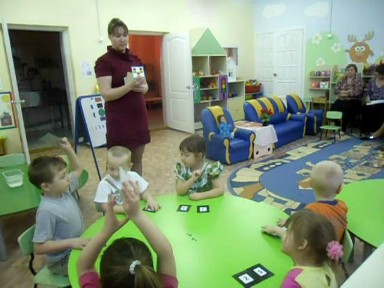 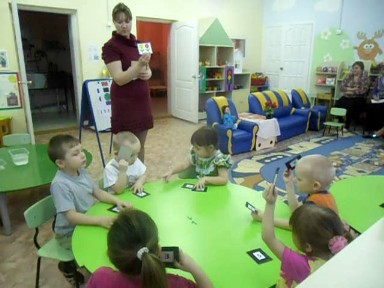 Воспитатель: второе задание - А теперь вам предлагается ряд цифр, нужно найти ошибку и исправить ее (ряд цифр в неправильном порядке).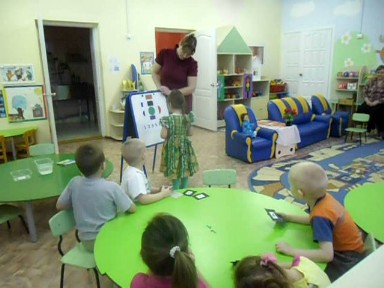 Воспитатель: третье задание - Назови лишние геометрические фигуры (предлагается ряд однородных геометрических фигур с одной лишней).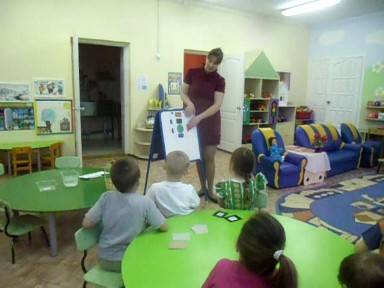 Воспитатель: Молодцы. Давайте встанем в круг и немножко отдохнем.Физминутка: «Раз, два, три, четыре, пять! » 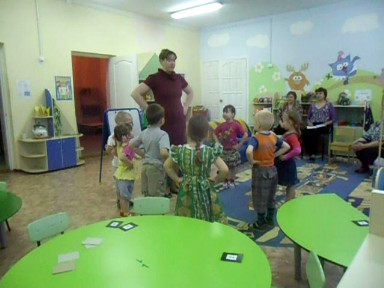 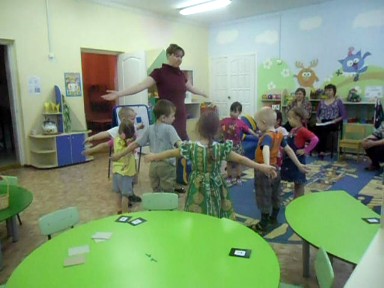 Раз, два, три, четыре, пять! Все умеем мы считать, Отдыхать умеем тоже. Руки за спину положим. Голову подымем выше И легко-легко подышим… Раз, два! - выше голова, Три, четыре - руки шире. Пять, шесть - тихо сесть. Раз - подняться, подтянуться, Два - согнуться, разогнуться. Три - в ладоши три хлопка, Головою три кивка. На четыре - руки шире, Пять - руками помахать, Шесть - за стол тихонько сядь.Воспитатель: четвертое задание – Посмотрите, сколько здесь разных перепутанных бусин. Нужно помочь  Золушке найти металлические шарики.  Давайте встанем и подойдем к столу. Что нужно для того, чтобы найти металлический предмет? Правильно, магнит. А почему? Давайте поднесем магнит к нашим бусинам и посмотрим, что произойдет (к магниту притянутся металлические бусины). Что мы сделали? Что сделал магнит?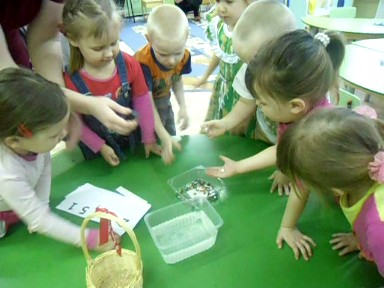 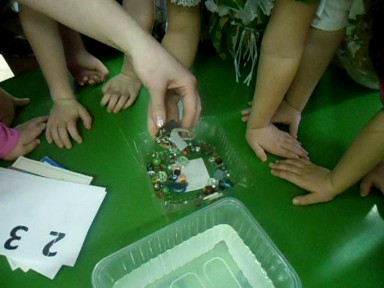 Ответы детей (отделили металлический предмет от остальных).Вывод: магнит притягивает металлические предметы.Воспитатель: пятое задание – Теперь нам нужно отделить деревянные бусины от остальных. Для этого мы проведем  опыт «Тонет – не  тонет». Ответьте на вопрос, какие предметы тонут, а какие нет. Что нужно для этого? Ответы детей (опустить все предметы). Опускаем. Какие утонули? Какие нет? Почему?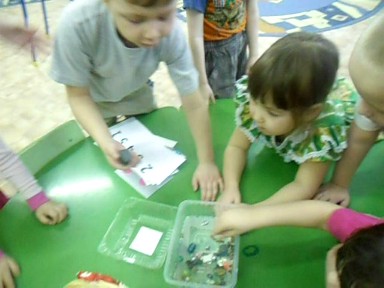 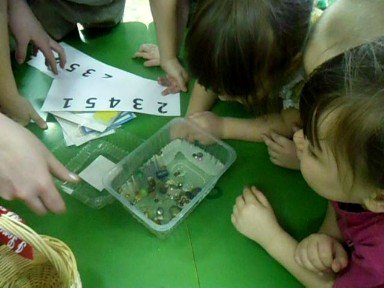 Вывод: металл, стекло, пластмасс тонут в воде, а дерево плавает - не тонет. Потому что, дерево легче всех предметов.Воспитатель: Молодцы, мы помогли Золушке выполнить задания? А какие это были задания? Какие цифры мы повторили? Геометрические фигуры? Какое свойство магнита узнали? Она благодарит нас и говорит «Спасибо». Как вы думаете, пойдет Золушка на бал? Рефлексия.Воспитатель:  Чем понравилось занятие? Кому ты помог? Что нового узнал?Наше путешествие в страну математики подошло к концу. Ну, а Золушке пора идти собираться на бал. До свидания!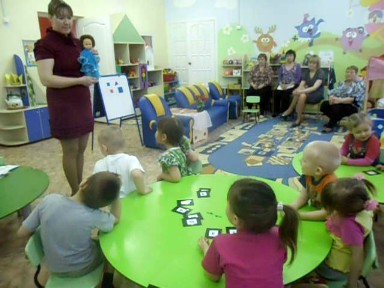 Список литературы.Комплексные занятия в средней группе по программе «От рождения до школы», В. А. Ефанова,  Волгоград: Учитель, 2012, 307с. Конспекты занятий по формированию элементарных математических представлений,  И. А.  Помораева, В. А. Позина, Москва: Мозаика-Синтез, 2010, 64 с.Фотографии из архива автора.Этап Содержание деятельностиМетоды и формы работыСредства организацииВремя Вводная частьДети стоят полукругом, приветствуют друг друга.Организационный момент, наглядно-игровойПсихогимнастика, художественное слово2-3 мин.Основная частьДети угадывают сказочную героиню, стремятся помочь ей.Дети «перемещаются» в страну математикиВыполняют математические заданияОтдыхают Продолжают выполнять задания, делают выводыСловесный, наглядный, эмоциональная завязка, воображаемая ситуацияИгровойПрактический,поисковый Игровой Опытно-поисковыйКукла Золушка, загадка, приглашение на балИгровая ситуацияМатематические заданияФизкультминуткаОпыты с бусинами, магнитом и водой1-2 мин.1 мин.4-5 мин.1-2 мин.4-5 мин.Итоговая частьЗолушка благодарит детей за помощьРефлексивные вопросы детямСловесный, игровойСловесный Прощание с Золушкой2-3 мин.